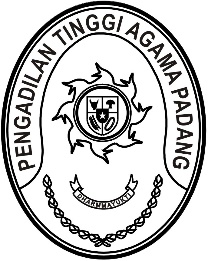 Nomor	:	W3-A/   /KP.04.2/1/2023	01 Januari 2023Lampiran	:	-Perihal	:	Kenaikan Gaji Berkala		a.n. H. Idris Latif, S.H., M.H.Yth.	Kepala Kantor Pelayanan Perbendaharaan Negara	PadangDengan hormat,Dengan ini diberitahukan, bahwa berhubung telah dipenuhinya masa kerja dan syarat-syarat lainnya kepada :1.	Nama	:	H. Idris Latif, S.H., M.H.2.	NIP	:	1964041019930310023.	Pangkat/Jabatan	:	Pembina Utama Muda (IV/c)			Sekretaris Pengadilan Tinggi Agama Padang 4.	Kantor/Tempat	:	Pengadilan Tinggi Agama Padang5.	Gaji pokok	:	Rp 5.105.300,00 (lima juta seratus lima ribu tiga ratus			rupiah)	(atas dasar SP terakhir tentang gaji/pangkat yang ditetapkan:a.	Oleh	:	Ketua Pengadilan Tinggi Agama Jambi b.	Tanggal dan Nomor	:	13 Januari 2021, W5-A/140/KP.04.2/I/2021c.	Tanggal mulai berlaku	:	01-03-2021d.	Masa kerja golongan	:	28 tahun 0 bulan	pada tanggal tersebutDITETAPKAN KENAIKAN GAJI BERKALA HINGGA MEMPEROLEH :1.	Gaji pokok baru	:	Rp5.266.100,- (lima juta dua ratus enam puluh enam ribu			seratus rupiah)2.	Berdasarkan masa kerja	:	30 tahun 0 bulan3.	Dalam golongan	:	IV/c4.	Mulai berlaku tanggal 	:	01-03-20235.	Kenaikan gaji yang	:	01-03-2025	akan datangDiharapkan sesuai dengan Peraturan Pemerintah Nomor 15 Tahun 2019 kepada Pegawai tersebut dapat dibayarkan penghasilan berdasarkan gaji pokok yang baru.Ketua,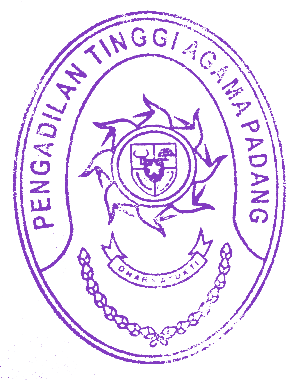 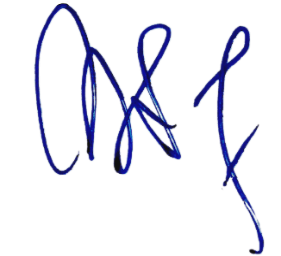 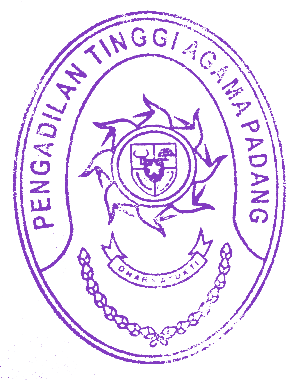 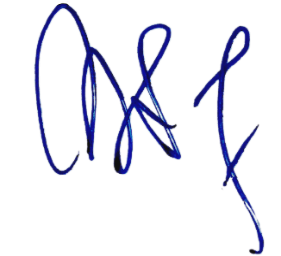 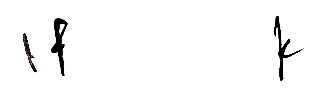 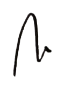 Dr. Drs. H. Pelmizar, M.H.I.NIP. 195611121981031009Tembusan: Kepala Kantor Regional XII Badan Kepegawaian Negara di Pekanbaru;Kepala Kantor PT. TASPEN (Persero) Cabang Padang;Pegawai yang bersangkutan. 